Publicado en Madrid el 15/10/2020 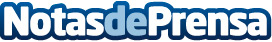 Rentokil Initial recuerda la importancia del buen lavado de manos para reducir la propagación de virusEl 15 de octubre se conmemora el Día Mundial del Lavado de Manos Datos de contacto:Gema Izquierdo917818090Nota de prensa publicada en: https://www.notasdeprensa.es/rentokil-initial-recuerda-la-importancia-del Categorias: Nacional Medicina Educación Restauración Consumo Otras ciencias http://www.notasdeprensa.es